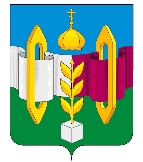 Российская ФедерацияИркутская областьУсольское районное муниципальное образование А Д М И Н И С Т Р А Ц И ЯГородского поселенияТельминского муниципального образования П О С Т А Н О В Л Е Н И ЕВ соответствии с постановлением Администрации городского поселения Тельминского муниципального образования от 01.09.2023 г. № 249 «Об утверждении Порядка разработки, утверждения и реализации муниципальных программ администрации городского поселения Тельминского муниципального образования», руководствуясь ст. ст. 23, 46 Устава Тельминского муниципального образования, администрация городского поселения Тельминского муниципального образования,     ПОСТАНОВЛЯЕТ:1. Утвердить отчет о реализации муниципальной программы «Формирование устойчивой экономической базы городского поселения Тельминского муниципального образования на 2019-2025 годы» за 2023 год, согласно приложения;2. Разместить настоящее постановление на официальном сайте администрации городского поселения Тельминского муниципального образования.Глава городскогопоселения Тельминского муниципального образования                                                          М.А.Ерофеев  Приложение к постановлению администрации Тельминского муниципального образованияот 14.02.2024 г. № 57Отчет о реализации муниципальной программы «Формирование устойчивой экономической базы городского поселения Тельминского муниципального образования на 2019-2025 годы»за 2023 годРаздел 1. Краткое описание выполненных в отчетном году основных мероприятий.Муниципальная программа городского поселения Тельминского   муниципального образования «Формирование устойчивой экономической базы городского поселения Тельминского муниципального образования на 2019-2025 годы», утвержденную постановлением администрации городского поселения Тельминского муниципального образования № 379 от 11.11.2019 г. (в редакции постановления №202 от 28.08.2020, №317 от 30.12.2020г., №270 от 17.11.2021 г. №294 от 17.10.2022 г., № 149 от 15.05.2023 г., №177 от 15.06.2023 г.)Цель программы – Совершенствование путей формирования экономической базы городского поселения Тельминского муниципального образования. Задачи муниципальной программы- 1. Организация деятельности главы администрации городского поселения Тельминского муниципального образования;2. Обеспечение функционирования администрациигородского поселения Тельминского муниципального образования;3. Финансовое обеспечение расходных обязательств муниципального образования при выполнении части полномочий городского поселения по вопросам местного значения.4. Улучшение качества деятельности рабочей группы по повышению эффективности бюджетных расходов и осуществлению финансового контроля городского поселения Тельминского муниципального образования; 5. Улучшение условий деятельности органов местного самоуправления и муниципальных учреждений по предоставлению муниципальных услуг;6. Улучшение доступа информации до населения Тельминского муниципального образования.7. Поддержка по развитию малого и среднего бизнеса.Приложение 1Выполнение основных мероприятий подпрограмм.Фактическая (достоверная) информация по реализации программы представлена в таблице №1Таблица №1         Исполнение указанной муниципальной программы составило в сумме 17022,8руб., или 90 процентов к утвержденному плану расходов.Предложения по дальнейшей реализации муниципальной программы. 	Программа является эффективной. Срок реализации муниципальной программы закончен.Приложение 2Анализ показателей результативности муниципальной программы «Формирование устойчивой экономической базы городского поселения Тельминского муниципального образования на 2019-2025 годы»достигнутых за 2023 г.                       Приложение 3Анализ объема финансирования муниципальной программы «Формирование устойчивой экономической базы городского поселения Тельминского муниципального образования на 2019-2025 годы»за 2023 год(отчетный период)Оценка эффективности реализации муниципальной программы «Формирование устойчивой экономической базы городского поселения Тельминского муниципального образования на 2019-2025 годы»за 2023 годаВажное значение для успешной реализации муниципальной программы является выполнение всех запланированных мероприятий и достижение плановых значений показателей (индикаторов), а также проведение оценки эффективности реализации муниципальной программы, для своевременного выявления негативных фактов, влияющих на показатели результативности программы.На финансовое обеспечение муниципальной программы в 2023 году было запланировано в размере 18937 тыс. рублей, фактическое исполнение составило- 17022,8 тыс. рублей. Муниципальная программа выполнена в полном объеме.Эффективность реализации муниципальной программы в 2023 году оценивается на основании следующих критериев:Целевые показатели (индикаторы):значение показателя (индикатора) 1 равно 1,0 (1,0); Оценка степени достижения целей и решения задач:СДЦ= (СДП1+ СДП2+ СДПN)/ N          СДЦ=(1,0+1,0)/2=1 , что характеризует  уровень степени достижения целевых показателей.Оценка степени соответствия запланированному уровню затрат и эффективности использования средствОценка степени соответствия запланированному уровню затрат и эффективности использования средств         Уф =Фф/Фп               Уф= 17022,8/18937=0,9,что характеризует эффективность реализации муниципальной программы по степени реализации основных мероприятий.Эффективность реализации муниципальной программы          ЭМП СДЦ х Уф          ЭМП1 х 0,9=0,9,С учетом данных результатов, согласно критериев, оценки эффективности муниципальной программы, в 2023 году муниципальная программа признана эффективной.От 14.02.2024 г. №57  р. п. ТельмаОб утверждении отчета о реализации муниципальной программы «Формирование устойчивой экономической базы городского поселения Тельминского муниципального образования на 2019-2025 годы» за 2023 годОб утверждении отчета о реализации муниципальной программы «Формирование устойчивой экономической базы городского поселения Тельминского муниципального образования на 2019-2025 годы» за 2023 годОб утверждении отчета о реализации муниципальной программы «Формирование устойчивой экономической базы городского поселения Тельминского муниципального образования на 2019-2025 годы» за 2023 годНаименование программы ведомствоцелевая статьяплан на 2023 гтыс.руб.Исполнено Тыс. руб.1.Муниципальная программа «Формирование устойчивой экономической базы городского поселения Тельминского муниципального образования на 2019-2025 годы»901710 00 20 1101893717022,8Подпрограмма № 1.  «Обеспечение функционирования главы и администрации городского поселения Тельминского муниципального образования»;901711 00 20 110027282758Подпрограмма № 2 «Повышение эффективности деятельности органов местного самоуправления городского поселения Тельминского муниципального образования»901712 00 20 11001620914264,8№ п/пНаименование показателя результативностиЕд. изм.Значение показателя результативностиЗначение показателя результативностиОтклонениеОтклонениеПояснения по достигнутым значениям№ п/пНаименование показателя результативностиЕд. изм.план на годфакт-/+  %Пояснения по достигнутым значениям12345678Муниципальная программаМуниципальная программаМуниципальная программаМуниципальная программаМуниципальная программа1.Количество муниципальных услуг, оказанных за годЕд.1500 19184182.Количество выпущенных газет, Ед. 12153Наименование программы, подпрограммы, основного мероприятия, мероприятияНаименование программы, подпрограммы, основного мероприятия, мероприятияИсточникифинансированияОбъемфинансирования,тыс.руб.Объемфинансирования,тыс.руб.ОтклонениеОтклонениеПояснения поосвоениюобъемов финансированияНаименование программы, подпрограммы, основного мероприятия, мероприятияИсточникифинансированияплан на 2023 годФакт2023 год-/+  %Пояснения поосвоениюобъемов финансированияПрограммаВсего1893717022,81374,210ПрограммаБюджет  городского поселения Тельминского МО1893717022,81374,210Программабюджет Иркутской области0000ПрограммаФедеральный бюджет0000«Формирование устойчивой экономической базы городского поселения Тельминского муниципального образования на 2019-2025 годы»Всего1893717022,81374,210«Формирование устойчивой экономической базы городского поселения Тельминского муниципального образования на 2019-2025 годы»Бюджет  городского поселения Тельминского МО1893717022,81374,210«Формирование устойчивой экономической базы городского поселения Тельминского муниципального образования на 2019-2025 годы»бюджет Иркутской области0000«Формирование устойчивой экономической базы городского поселения Тельминского муниципального образования на 2019-2025 годы»Федеральный бюджет0000